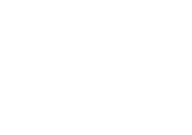 Autor: Marian TihanyiPorovnanie cien nakupovaného hardvéruZhrnutieDatabáza cien hardvéru pomôže zlepšiť obstarávanie a kontrolu. Pre zjednodušenie tvorby podkladov k verejnému obstarávaniu, efektívnejšiu kontrolu a zlepšenie informovanosti bol vytvorený prehľad cien nakupovaného hardvéru. Údaje sú zo zmlúv uzatvorených  medzi rokmi 2019 – 2022, celkovo bolo analyzovaných 53 zmlúv v celkovej hodnote 48 mil. eur. Na základe týchto údajov bolo vypracované porovnanie cien pre jednotlivé kategórie.Nakupovaný hardvér sa veľmi líši technickými parametrami a ďalšími vlastnosťami s možným vplyvom na cenu. Z dôvodu veľkej variability nakupovaných položiek bol hardvér hodnotený v rámci jednotlivých kategórií (napr. notebooky, monitory, servery atď.), hodnotenie po jednotlivých typoch nebolo možné.Z dôvodu prílišnej variability analýza nestanovuje referenčné ceny pre nákup hardvéru, ale stanovuje hodnoty dolného kvartilu, mediánu a horného kvartilu. Pre časť komodít – ako napr. PC, laptop, monitor, myš, klávesnica a pod. – je referenčnou hodnotou medián, pri ostatných komoditách je nevyhnutné pre rozhodnutie o vhodnej hodnote porovnanie parametrov pre nakupovaný produkt s produktami dostupnými v databáze (viď návod nižšie).Údaje z analýzy je vhodné využiť pri príprave nových IT projektov, pri obstarávaní hardvéru, resp. pri posudzovaní efektívnosti nákupu. Využitie údajov je vhodné pre obstarávateľov, predovšetkým pri príprave ekonomickej analýzy IT projektov, pri príprave podkladov pre verejné obstarávanie a všeobecne pre lepšiu informáciu o cenách bežných na trhu pri komunikácii s IT dodávateľmi, a tiež pre určovanie vplyvu jednotlivých technických parametrov na výslednú cenu.Pre aktuálnosť údajov a zohľadnenie vývoja na trhu bude dokument raz ročne aktualizovaný. Všetky ceny v dokumente sú uvedené bez DPH. Ako správne pracovať s databázou cien hardvéruK dokumentu je sprístupnená príloha vo formáte xlsx. V tomto súbore sú dostupné 3 hárky – data, pivot a celkovo.Hárok data obsahuje samotné predpripravené údaje. Hárok pivot obsahuje kontingenčnú tabuľku, v ktorej sú agregované údaje z hárku data. V tabuľke 1 sú sivo podfarbené skupiny hardvéru, ktoré majú malý rozptyl (vzdialenosť medzi horným a dolným kvartilom). V hárku celkovo sa nachádzajú celkové agregované hodnoty (objem nákupu, počet zariadení a počet pozorovaní).Pre tie zariadenia, ktoré sú v tabuľke 1 zvýraznené sivou farbou, je referenčnou hodnotou medián. Pri ostatných kategóriách je nevyhnutný detailný pohľad na údaje a určenie ceny podľa konkrétnej konfigurácie zariadenia (v hárku data v stĺpci G).  Pre kategórie zariadení podfarbené sivou farbou platí, že v prípade nákupu zariadenia s parametrami veľmi odlišnými od bežného zariadenia v danej kategórii (napr. notebook pre dátovú analýzu) je vhodné postupovať nižšie uvedených spôsobom, tzn. použiť cenu zariadenia s podobnými parametrami.Zariadenia bez sivého podfarbenia majú stredný až veľký rozptyl cien. Primeranú cenu týchto zariadení je vhodné nájsť v hárku data nasledovne:Filtrom vybrať skupinu hardvéru (stĺpec F), tzn. vybrať kategóriu nakupovaného zariadenia (napr. tlačiareň, server, switch, router atď.).Preskúmať konfigurácie zariadení v stĺpci G – Popis_polozky, a nájsť zariadenie s konfiguráciou najviac zodpovedajúcou porovnávanému zariadeniu. Tabuľka 1: Cenník hardvéru podľa skupín v eurách bez DPHZdroj: CRZ, spracovanie MIRRI SRDáta a metodológiaPre vypracovanie materiálu boli využité údaje z Centrálneho registra zmlúv, ktorý obsahuje všetky zmluvy štátnej a verejnej správy. Analýza zohľadnila zmluvy a súvisiace dodatky uzatvorené v rokoch 2019 až v prvom kvartáli roka 2022, z dôvodu zníženia počtu zmlúv a efektívnejšej práce bolo vybratých 53 najväčších, resp. zmlúv s najväčším počtom položiek hardvéru.Centrálny register zmlúv neobsahuje štruktúrované údaje, nemá API, nie je možné z neho robiť exporty a nemá implementované fulltextové vyhľadávanie. Na identifikovanie relevantných zmlúv bol využitý skript v jazyku Python, ktorý pracuje s metadátami vo formáte XML, resp. s jednotlivými zmluvami vo formáte PDF. Časť zmlúv je nahraná ako obrázok (sú naskenované), na prácu s nimi sú konvertované na text využitím technológie OCR pomocou open source balíka tesseract. Zdrojová databáza čiastočne páruje dodatky k pôvodným zmluvám, pričom tieto dodatky sú k zmluvám priradené prostredníctvom skriptu podľa ID zmluvy (ktoré je pri dodatkoch uvedené). Samostatne vedené dodatky s jedinečným ID zmluvy nie sú spárované a párujú sa ručne.Výstupom je databáza IT zmlúv s jednotlivými atribútmi (hodnota zmluvy, platnosť atď.), z ktorých sú následne identifikované tie, ktoré obsahujú nákup hardvéru. Z týchto zmlúv sú následne – prevažne ručne – získané údaje o cenách za hardvérové vybavenie.Uvedený spôsob získavania dát zo zmlúv je časovo náročný. Nevýhodou Centrálneho registra zmlúv je nedostupnosť štruktúrovaných údajov zo zmlúv, chýbajúce API na strojové získavanie dát, ako aj nahrávanie zmlúv, ktoré nie sú priamo strojovo čitateľné. Rovnako je problematické aj spájanie dodatkov so zmluvami, resp. rôzne spôsoby ukladania dodatkov.Vytvorené boxplot grafy zobrazujúce rozsahy cien hardvéru boli vytvorené pomocou Python knižnice matplotlib.Úlohy k analýze cien hardvéru Túto analýzu je potrebné pravidelne aktualizovať o ceny hardvéru z nových zmlúv a súvisiacich dodatkov, aby boli zachytené viaceré faktory, ako napr. zastarávanie, znižovanie cien hardvéru, zvyšovanie výkonu a podobne.Okrem pravidelnej aktualizácie sú plánované nasledovné úlohy na doplnenie analýzy:Pri vybraných kategóriách analyzovať vplyv jednotlivých parametrov na cenu hardvéru (počítače, sieťové komponenty)Doplniť vyhodnotenie po rokoch a porovnať ceny hardvéru s rovnakými parametrami (vytvorenie časového radu údajov a tým zachytenie vývoju cien)Porovnať nákupy po jednotlivých organizáciách pre bežný spotrebný tovar (nie špeciálne kusy hardvéru, nie sieťové prvky), aby bolo možné porovnať, kto nakupuje efektívnejšieVyužiť získané údaje pre určenie nákladov na štandardizované pracovné miesto zamestnanca a porovnať náklady na jedného zamestnanca / pracovné miesto medzi organizáciami štátnej správyVyhodnotenie cien hardvérového vybavenia v eurách bez DPH v období 2019-1Q/2021, zobrazenie v logaritmickej mierke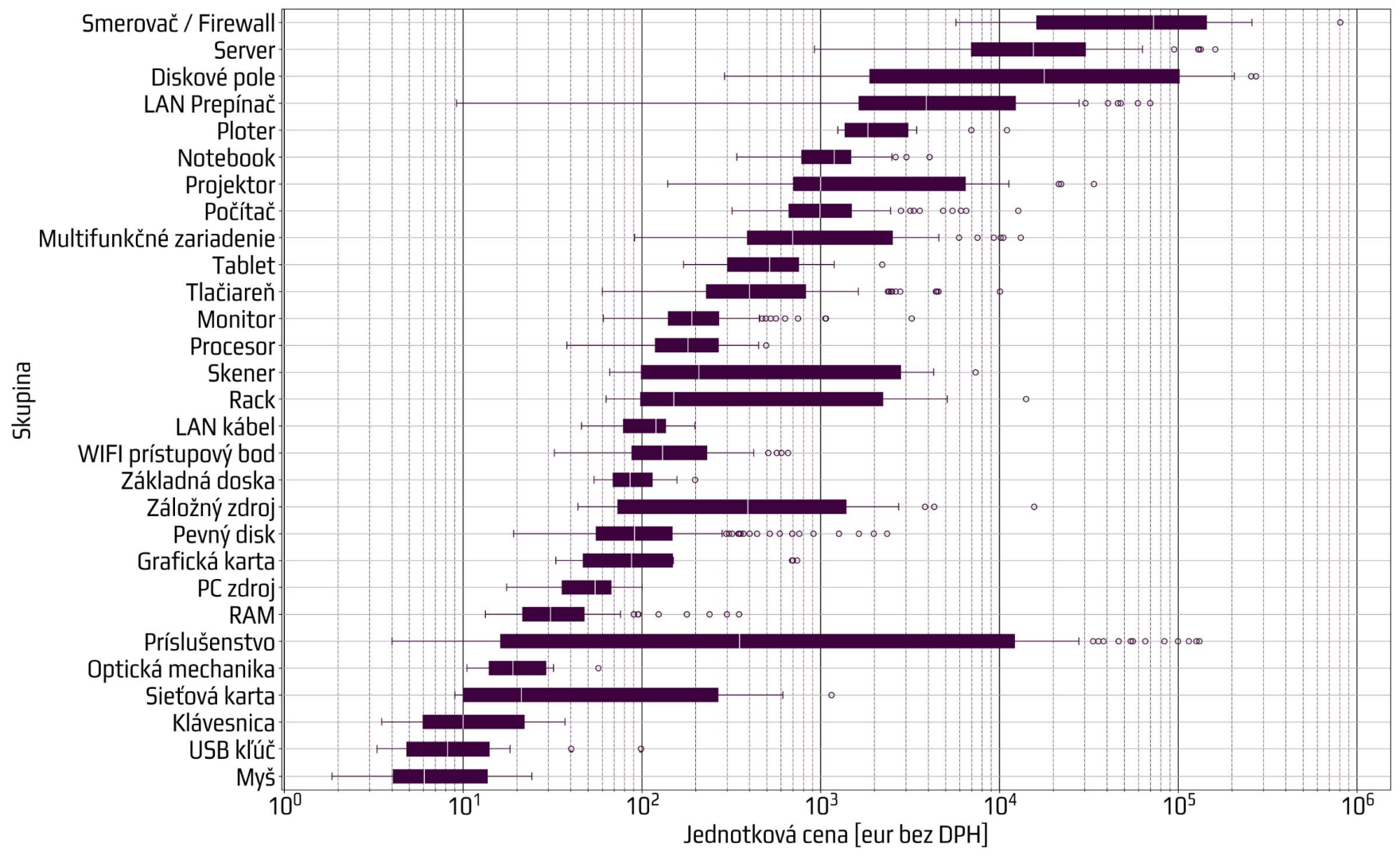 Zdroj: Centrálny register zmlúvskupina hardvérudolný kvartilmediánhorný kvartilpočet kusovpočet typovMyš461431 5574 918USB kľúč581460 4406 220Klávesnica592237 8194 296Optická mechanika1520315 565211Sieťová karta102124911 905339RAM223148192 2443 821PC zdroj36556720 457547Základná doska70861449 40463Grafická karta478714613 36951Pevný disk56921481 066 0658 861LAN kábel8912114013 421126WIFI prístupový bod88135253249 348652Rack991732 31396 85742Procesor11918227272 317331Monitor1421942672 385 91711 896Skener1122522 310157 506173Príslušenstvo1827611 1912 537 5832 353Záložný zdroj593321 332217 9341 152Tlačiareň2304241 030938 8491 552Tablet3085347611 697 2566 313Multifunkčné zariadenie3947102 5525 467 3632 706Počítač6809911 4866 784 1337 423Projektor7101 0005 171532 480243Notebook7831 1961 4563 900 4213 358Ploter1 3841 8674 57581 60121LAN Prepínač1 7593 92412 0632 211 901786Server7 20915 53529 9517 403 616360Diskové pole2 03219 36087 6283 084 81982Smerovač / Firewall17 59960 471139 8603 477 60237Celkovo733351 50672 7941 458